(Select  one)LanguagePreference  English     Spanish     Russian   Korean  Chinese Vietnamese  Laotian  Cambodian  Other      
MAIL TO SELF-INSURED COMPANY  English     Spanish     Russian   Korean  Chinese Vietnamese  Laotian  Cambodian  Other      
MAIL TO SELF-INSURED COMPANY  English     Spanish     Russian   Korean  Chinese Vietnamese  Laotian  Cambodian  Other      
MAIL TO SELF-INSURED COMPANY  English     Spanish     Russian   Korean  Chinese Vietnamese  Laotian  Cambodian  Other      
MAIL TO SELF-INSURED COMPANY  English     Spanish     Russian   Korean  Chinese Vietnamese  Laotian  Cambodian  Other      
MAIL TO SELF-INSURED COMPANY  English     Spanish     Russian   Korean  Chinese Vietnamese  Laotian  Cambodian  Other      
MAIL TO SELF-INSURED COMPANY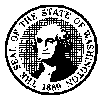 PROVIDER’S INITIAL REPORTPROVIDER’S INITIAL REPORTPROVIDER’S INITIAL REPORTPROVIDER’S INITIAL REPORTPROVIDER’S INITIAL REPORTPROVIDER’S INITIAL REPORTPROVIDER’S INITIAL REPORTPROVIDER’S INITIAL REPORTPROVIDER’S INITIAL REPORTPROVIDER’S INITIAL REPORTPROVIDER’S INITIAL REPORTPROVIDER’S INITIAL REPORTPROVIDER’S INITIAL REPORTPROVIDER’S INITIAL REPORTPROVIDER’S INITIAL REPORTPROVIDER’S INITIAL REPORTA Provider’s Initial Report (PIR) completed by the provider and the worker, establishes a claim.  When the completed PIR is received by the employer, they must assign a claim number and adjudicate the claim.A Provider’s Initial Report (PIR) completed by the provider and the worker, establishes a claim.  When the completed PIR is received by the employer, they must assign a claim number and adjudicate the claim.A Provider’s Initial Report (PIR) completed by the provider and the worker, establishes a claim.  When the completed PIR is received by the employer, they must assign a claim number and adjudicate the claim.A Provider’s Initial Report (PIR) completed by the provider and the worker, establishes a claim.  When the completed PIR is received by the employer, they must assign a claim number and adjudicate the claim.A Provider’s Initial Report (PIR) completed by the provider and the worker, establishes a claim.  When the completed PIR is received by the employer, they must assign a claim number and adjudicate the claim.A Provider’s Initial Report (PIR) completed by the provider and the worker, establishes a claim.  When the completed PIR is received by the employer, they must assign a claim number and adjudicate the claim.A Provider’s Initial Report (PIR) completed by the provider and the worker, establishes a claim.  When the completed PIR is received by the employer, they must assign a claim number and adjudicate the claim.A Provider’s Initial Report (PIR) completed by the provider and the worker, establishes a claim.  When the completed PIR is received by the employer, they must assign a claim number and adjudicate the claim.A Provider’s Initial Report (PIR) completed by the provider and the worker, establishes a claim.  When the completed PIR is received by the employer, they must assign a claim number and adjudicate the claim.A Provider’s Initial Report (PIR) completed by the provider and the worker, establishes a claim.  When the completed PIR is received by the employer, they must assign a claim number and adjudicate the claim.A Provider’s Initial Report (PIR) completed by the provider and the worker, establishes a claim.  When the completed PIR is received by the employer, they must assign a claim number and adjudicate the claim.A Provider’s Initial Report (PIR) completed by the provider and the worker, establishes a claim.  When the completed PIR is received by the employer, they must assign a claim number and adjudicate the claim.A Provider’s Initial Report (PIR) completed by the provider and the worker, establishes a claim.  When the completed PIR is received by the employer, they must assign a claim number and adjudicate the claim.A Provider’s Initial Report (PIR) completed by the provider and the worker, establishes a claim.  When the completed PIR is received by the employer, they must assign a claim number and adjudicate the claim.A Provider’s Initial Report (PIR) completed by the provider and the worker, establishes a claim.  When the completed PIR is received by the employer, they must assign a claim number and adjudicate the claim.A Provider’s Initial Report (PIR) completed by the provider and the worker, establishes a claim.  When the completed PIR is received by the employer, they must assign a claim number and adjudicate the claim.A Provider’s Initial Report (PIR) completed by the provider and the worker, establishes a claim.  When the completed PIR is received by the employer, they must assign a claim number and adjudicate the claim.A Provider’s Initial Report (PIR) completed by the provider and the worker, establishes a claim.  When the completed PIR is received by the employer, they must assign a claim number and adjudicate the claim.A Provider’s Initial Report (PIR) completed by the provider and the worker, establishes a claim.  When the completed PIR is received by the employer, they must assign a claim number and adjudicate the claim.A Provider’s Initial Report (PIR) completed by the provider and the worker, establishes a claim.  When the completed PIR is received by the employer, they must assign a claim number and adjudicate the claim.A Provider’s Initial Report (PIR) completed by the provider and the worker, establishes a claim.  When the completed PIR is received by the employer, they must assign a claim number and adjudicate the claim.A Provider’s Initial Report (PIR) completed by the provider and the worker, establishes a claim.  When the completed PIR is received by the employer, they must assign a claim number and adjudicate the claim.A Provider’s Initial Report (PIR) completed by the provider and the worker, establishes a claim.  When the completed PIR is received by the employer, they must assign a claim number and adjudicate the claim.A Provider’s Initial Report (PIR) completed by the provider and the worker, establishes a claim.  When the completed PIR is received by the employer, they must assign a claim number and adjudicate the claim.A Provider’s Initial Report (PIR) completed by the provider and the worker, establishes a claim.  When the completed PIR is received by the employer, they must assign a claim number and adjudicate the claim.A Provider’s Initial Report (PIR) completed by the provider and the worker, establishes a claim.  When the completed PIR is received by the employer, they must assign a claim number and adjudicate the claim.A Provider’s Initial Report (PIR) completed by the provider and the worker, establishes a claim.  When the completed PIR is received by the employer, they must assign a claim number and adjudicate the claim.1.CLAIM NUMBER1.CLAIM NUMBER1.CLAIM NUMBER1. NAME OF SELF-INSURED EMPLOYER1. NAME OF SELF-INSURED EMPLOYER1. NAME OF SELF-INSURED EMPLOYER1. NAME OF SELF-INSURED EMPLOYER1. NAME OF SELF-INSURED EMPLOYER1. NAME OF SELF-INSURED EMPLOYER1. NAME OF SELF-INSURED EMPLOYERPATIENT INFORMATIONPATIENT INFORMATIONPATIENT INFORMATIONPATIENT INFORMATIONPATIENT INFORMATIONPATIENT INFORMATIONPATIENT INFORMATIONPATIENT INFORMATIONPATIENT INFORMATIONPATIENT INFORMATIONPATIENT INFORMATIONPATIENT INFORMATIONPATIENT INFORMATIONPATIENT INFORMATIONPATIENT INFORMATIONPATIENT INFORMATIONPATIENT INFORMATIONPATIENT INFORMATIONPATIENT INFORMATIONPATIENT INFORMATIONPATIENT INFORMATIONPATIENT INFORMATIONPATIENT INFORMATIONPATIENT INFORMATIONADDRESSADDRESSADDRESSADDRESSADDRESSADDRESSADDRESS2. NAME OF INJURED WORKER: FIRST MIDDLE LAST2. NAME OF INJURED WORKER: FIRST MIDDLE LAST2. NAME OF INJURED WORKER: FIRST MIDDLE LAST2. NAME OF INJURED WORKER: FIRST MIDDLE LAST2. NAME OF INJURED WORKER: FIRST MIDDLE LAST2. NAME OF INJURED WORKER: FIRST MIDDLE LAST2. NAME OF INJURED WORKER: FIRST MIDDLE LAST2. NAME OF INJURED WORKER: FIRST MIDDLE LAST2. NAME OF INJURED WORKER: FIRST MIDDLE LAST2. NAME OF INJURED WORKER: FIRST MIDDLE LAST2. NAME OF INJURED WORKER: FIRST MIDDLE LAST2. NAME OF INJURED WORKER: FIRST MIDDLE LAST2. NAME OF INJURED WORKER: FIRST MIDDLE LAST2. NAME OF INJURED WORKER: FIRST MIDDLE LAST2. NAME OF INJURED WORKER: FIRST MIDDLE LAST2. NAME OF INJURED WORKER: FIRST MIDDLE LAST2. NAME OF INJURED WORKER: FIRST MIDDLE LAST2. NAME OF INJURED WORKER: FIRST MIDDLE LAST2. NAME OF INJURED WORKER: FIRST MIDDLE LAST3. WORKER’S TELEPHONE NO.3. WORKER’S TELEPHONE NO.3. WORKER’S TELEPHONE NO.3. WORKER’S TELEPHONE NO.3. WORKER’S TELEPHONE NO.CITYCITYCITYCITYCITYSTATEZIP4. MAILING ADDRESS4. MAILING ADDRESS4. MAILING ADDRESS4. MAILING ADDRESS4. MAILING ADDRESS4. MAILING ADDRESS4. MAILING ADDRESS4. MAILING ADDRESS4. MAILING ADDRESS4. MAILING ADDRESS4. MAILING ADDRESS4. MAILING ADDRESS4. MAILING ADDRESS4. MAILING ADDRESS4. MAILING ADDRESS4. MAILING ADDRESS4. MAILING ADDRESS4. MAILING ADDRESS4. MAILING ADDRESS5. SOCIAL SECURITY NUMBER  5. SOCIAL SECURITY NUMBER  5. SOCIAL SECURITY NUMBER  5. SOCIAL SECURITY NUMBER  5. SOCIAL SECURITY NUMBER  2. NAME OF SELF-INSURED EMPLOYER’S SERVICE REPRESENTATIVEPSWCT2. NAME OF SELF-INSURED EMPLOYER’S SERVICE REPRESENTATIVEPSWCT2. NAME OF SELF-INSURED EMPLOYER’S SERVICE REPRESENTATIVEPSWCT2. NAME OF SELF-INSURED EMPLOYER’S SERVICE REPRESENTATIVEPSWCT2. NAME OF SELF-INSURED EMPLOYER’S SERVICE REPRESENTATIVEPSWCT2. NAME OF SELF-INSURED EMPLOYER’S SERVICE REPRESENTATIVEPSWCT2. NAME OF SELF-INSURED EMPLOYER’S SERVICE REPRESENTATIVEPSWCT6. CITY6. CITY6. CITY6. CITY6. CITYSTATESTATESTATESTATESTATEZIPZIPZIPZIPZIPZIPZIPZIPZIP7. DATE OF BIRTH7. DATE OF BIRTH7. DATE OF BIRTH7. DATE OF BIRTH7. DATE OF BIRTHADDRESS800 Oakesdale Ave SWADDRESS800 Oakesdale Ave SWADDRESS800 Oakesdale Ave SWADDRESS800 Oakesdale Ave SWADDRESS800 Oakesdale Ave SWADDRESS800 Oakesdale Ave SWADDRESS800 Oakesdale Ave SW8. INJURY DATE8. INJURY DATE8. INJURY DATE8. INJURY DATE9. TIME9. TIME9. TIME9. TIME9. TIME AM PM AM PM AM PM AM PM10. Have you missed work due to your injury?If so, what dates were you off?  10. Have you missed work due to your injury?If so, what dates were you off?  10. Have you missed work due to your injury?If so, what dates were you off?  10. Have you missed work due to your injury?If so, what dates were you off?  10. Have you missed work due to your injury?If so, what dates were you off?  10. Have you missed work due to your injury?If so, what dates were you off?  10. Have you missed work due to your injury?If so, what dates were you off?  10. Have you missed work due to your injury?If so, what dates were you off?  10. Have you missed work due to your injury?If so, what dates were you off?  10. Have you missed work due to your injury?If so, what dates were you off?  10. Have you missed work due to your injury?If so, what dates were you off?  ADDRESS800 Oakesdale Ave SWADDRESS800 Oakesdale Ave SWADDRESS800 Oakesdale Ave SWADDRESS800 Oakesdale Ave SWADDRESS800 Oakesdale Ave SWADDRESS800 Oakesdale Ave SWADDRESS800 Oakesdale Ave SW8. INJURY DATE8. INJURY DATE8. INJURY DATE8. INJURY DATE9. TIME9. TIME9. TIME9. TIME9. TIME AM PM AM PM AM PM AM PMFrom:   From:   From:   From:   From:   From:   From:   From:   From:   To:   To:   CITYRentonCITYRentonCITYRentonCITYRentonCITYRentonSTATEWAZIP9805711. SEX11. SEX12A. MARITAL/REGISTERED DOMESTICPARTNERSHIP STATUS12A. MARITAL/REGISTERED DOMESTICPARTNERSHIP STATUS12A. MARITAL/REGISTERED DOMESTICPARTNERSHIP STATUS12A. MARITAL/REGISTERED DOMESTICPARTNERSHIP STATUS12A. MARITAL/REGISTERED DOMESTICPARTNERSHIP STATUS12A. MARITAL/REGISTERED DOMESTICPARTNERSHIP STATUS12A. MARITAL/REGISTERED DOMESTICPARTNERSHIP STATUS12A. MARITAL/REGISTERED DOMESTICPARTNERSHIP STATUS12A. MARITAL/REGISTERED DOMESTICPARTNERSHIP STATUS12A. MARITAL/REGISTERED DOMESTICPARTNERSHIP STATUS12A. MARITAL/REGISTERED DOMESTICPARTNERSHIP STATUS12A. MARITAL/REGISTERED DOMESTICPARTNERSHIP STATUS12A. MARITAL/REGISTERED DOMESTICPARTNERSHIP STATUS12A. MARITAL/REGISTERED DOMESTICPARTNERSHIP STATUS12A. MARITAL/REGISTERED DOMESTICPARTNERSHIP STATUS12A. MARITAL/REGISTERED DOMESTICPARTNERSHIP STATUS12A. MARITAL/REGISTERED DOMESTICPARTNERSHIP STATUS12A. MARITAL/REGISTERED DOMESTICPARTNERSHIP STATUS12B. NUMBER OF DEPENDENTS12B. NUMBER OF DEPENDENTS12B. NUMBER OF DEPENDENTS12B. NUMBER OF DEPENDENTSEMPLOYER’S TELEPHONE NUMBEREMPLOYER’S TELEPHONE NUMBEREMPLOYER’S TELEPHONE NUMBEREMPLOYER’S TELEPHONE NUMBEREMPLOYER’S SERVICE REP PHONE425-917-7667EMPLOYER’S SERVICE REP PHONE425-917-7667EMPLOYER’S SERVICE REP PHONE425-917-766713. Describe in detail how your injury or exposure occurred:13. Describe in detail how your injury or exposure occurred:13. Describe in detail how your injury or exposure occurred:13. Describe in detail how your injury or exposure occurred:13. Describe in detail how your injury or exposure occurred:13. Describe in detail how your injury or exposure occurred:13. Describe in detail how your injury or exposure occurred:13. Describe in detail how your injury or exposure occurred:13. Describe in detail how your injury or exposure occurred:13. Describe in detail how your injury or exposure occurred:13. Describe in detail how your injury or exposure occurred:13. Describe in detail how your injury or exposure occurred:13. Describe in detail how your injury or exposure occurred:13. Describe in detail how your injury or exposure occurred:13. Describe in detail how your injury or exposure occurred:13. Describe in detail how your injury or exposure occurred:13. Describe in detail how your injury or exposure occurred:13. Describe in detail how your injury or exposure occurred:13. Describe in detail how your injury or exposure occurred:13. Describe in detail how your injury or exposure occurred:13. Describe in detail how your injury or exposure occurred:13. Describe in detail how your injury or exposure occurred:13. Describe in detail how your injury or exposure occurred:13. Describe in detail how your injury or exposure occurred:Attending Health Care Provider – START HEREAttending Health Care Provider – START HEREAttending Health Care Provider – START HEREAttending Health Care Provider – START HEREAttending Health Care Provider – START HEREAttending Health Care Provider – START HEREAttending Health Care Provider – START HERE13. Describe in detail how your injury or exposure occurred:13. Describe in detail how your injury or exposure occurred:13. Describe in detail how your injury or exposure occurred:13. Describe in detail how your injury or exposure occurred:13. Describe in detail how your injury or exposure occurred:13. Describe in detail how your injury or exposure occurred:13. Describe in detail how your injury or exposure occurred:13. Describe in detail how your injury or exposure occurred:13. Describe in detail how your injury or exposure occurred:13. Describe in detail how your injury or exposure occurred:13. Describe in detail how your injury or exposure occurred:13. Describe in detail how your injury or exposure occurred:13. Describe in detail how your injury or exposure occurred:13. Describe in detail how your injury or exposure occurred:13. Describe in detail how your injury or exposure occurred:13. Describe in detail how your injury or exposure occurred:13. Describe in detail how your injury or exposure occurred:13. Describe in detail how your injury or exposure occurred:13. Describe in detail how your injury or exposure occurred:13. Describe in detail how your injury or exposure occurred:13. Describe in detail how your injury or exposure occurred:13. Describe in detail how your injury or exposure occurred:13. Describe in detail how your injury or exposure occurred:13. Describe in detail how your injury or exposure occurred:3. This exam date        3. This exam date        3. This exam date        3. This exam date        3. This exam date        3. This exam date        3. This exam date        13. Describe in detail how your injury or exposure occurred:13. Describe in detail how your injury or exposure occurred:13. Describe in detail how your injury or exposure occurred:13. Describe in detail how your injury or exposure occurred:13. Describe in detail how your injury or exposure occurred:13. Describe in detail how your injury or exposure occurred:13. Describe in detail how your injury or exposure occurred:13. Describe in detail how your injury or exposure occurred:13. Describe in detail how your injury or exposure occurred:13. Describe in detail how your injury or exposure occurred:13. Describe in detail how your injury or exposure occurred:13. Describe in detail how your injury or exposure occurred:13. Describe in detail how your injury or exposure occurred:13. Describe in detail how your injury or exposure occurred:13. Describe in detail how your injury or exposure occurred:13. Describe in detail how your injury or exposure occurred:13. Describe in detail how your injury or exposure occurred:13. Describe in detail how your injury or exposure occurred:13. Describe in detail how your injury or exposure occurred:13. Describe in detail how your injury or exposure occurred:13. Describe in detail how your injury or exposure occurred:13. Describe in detail how your injury or exposure occurred:13. Describe in detail how your injury or exposure occurred:13. Describe in detail how your injury or exposure occurred:4. Date patient first seen by you for this injury/condition4. Date patient first seen by you for this injury/condition4. Date patient first seen by you for this injury/condition4. Date patient first seen by you for this injury/condition4. Date patient first seen by you for this injury/condition4. Date patient first seen by you for this injury/condition4. Date patient first seen by you for this injury/condition14. MEDICAL RELEASE AUTHORIZATION: PURSUANT TO RCW 51.36.060, I HEREBY AUTHORIZE MY HEALTH CARE PROVIDER, HOSPITAL, AGENCY OR ORGANIZATION TO DISCLOSE TO MY EMPLOYER OR MY EMPLOYER’S REPRESENTATIVE OR THE DEPARTMENT OF LABOR & INDUSTRIES ANY RELEVANT MEDICAL RECORDS OR OTHER INFORMATION REGARDING TREATMENT WHICH HAS PREVIOUSLY BEEN FURNISHED TO ME.14. MEDICAL RELEASE AUTHORIZATION: PURSUANT TO RCW 51.36.060, I HEREBY AUTHORIZE MY HEALTH CARE PROVIDER, HOSPITAL, AGENCY OR ORGANIZATION TO DISCLOSE TO MY EMPLOYER OR MY EMPLOYER’S REPRESENTATIVE OR THE DEPARTMENT OF LABOR & INDUSTRIES ANY RELEVANT MEDICAL RECORDS OR OTHER INFORMATION REGARDING TREATMENT WHICH HAS PREVIOUSLY BEEN FURNISHED TO ME.14. MEDICAL RELEASE AUTHORIZATION: PURSUANT TO RCW 51.36.060, I HEREBY AUTHORIZE MY HEALTH CARE PROVIDER, HOSPITAL, AGENCY OR ORGANIZATION TO DISCLOSE TO MY EMPLOYER OR MY EMPLOYER’S REPRESENTATIVE OR THE DEPARTMENT OF LABOR & INDUSTRIES ANY RELEVANT MEDICAL RECORDS OR OTHER INFORMATION REGARDING TREATMENT WHICH HAS PREVIOUSLY BEEN FURNISHED TO ME.14. MEDICAL RELEASE AUTHORIZATION: PURSUANT TO RCW 51.36.060, I HEREBY AUTHORIZE MY HEALTH CARE PROVIDER, HOSPITAL, AGENCY OR ORGANIZATION TO DISCLOSE TO MY EMPLOYER OR MY EMPLOYER’S REPRESENTATIVE OR THE DEPARTMENT OF LABOR & INDUSTRIES ANY RELEVANT MEDICAL RECORDS OR OTHER INFORMATION REGARDING TREATMENT WHICH HAS PREVIOUSLY BEEN FURNISHED TO ME.14. MEDICAL RELEASE AUTHORIZATION: PURSUANT TO RCW 51.36.060, I HEREBY AUTHORIZE MY HEALTH CARE PROVIDER, HOSPITAL, AGENCY OR ORGANIZATION TO DISCLOSE TO MY EMPLOYER OR MY EMPLOYER’S REPRESENTATIVE OR THE DEPARTMENT OF LABOR & INDUSTRIES ANY RELEVANT MEDICAL RECORDS OR OTHER INFORMATION REGARDING TREATMENT WHICH HAS PREVIOUSLY BEEN FURNISHED TO ME.14. MEDICAL RELEASE AUTHORIZATION: PURSUANT TO RCW 51.36.060, I HEREBY AUTHORIZE MY HEALTH CARE PROVIDER, HOSPITAL, AGENCY OR ORGANIZATION TO DISCLOSE TO MY EMPLOYER OR MY EMPLOYER’S REPRESENTATIVE OR THE DEPARTMENT OF LABOR & INDUSTRIES ANY RELEVANT MEDICAL RECORDS OR OTHER INFORMATION REGARDING TREATMENT WHICH HAS PREVIOUSLY BEEN FURNISHED TO ME.14. MEDICAL RELEASE AUTHORIZATION: PURSUANT TO RCW 51.36.060, I HEREBY AUTHORIZE MY HEALTH CARE PROVIDER, HOSPITAL, AGENCY OR ORGANIZATION TO DISCLOSE TO MY EMPLOYER OR MY EMPLOYER’S REPRESENTATIVE OR THE DEPARTMENT OF LABOR & INDUSTRIES ANY RELEVANT MEDICAL RECORDS OR OTHER INFORMATION REGARDING TREATMENT WHICH HAS PREVIOUSLY BEEN FURNISHED TO ME.14. MEDICAL RELEASE AUTHORIZATION: PURSUANT TO RCW 51.36.060, I HEREBY AUTHORIZE MY HEALTH CARE PROVIDER, HOSPITAL, AGENCY OR ORGANIZATION TO DISCLOSE TO MY EMPLOYER OR MY EMPLOYER’S REPRESENTATIVE OR THE DEPARTMENT OF LABOR & INDUSTRIES ANY RELEVANT MEDICAL RECORDS OR OTHER INFORMATION REGARDING TREATMENT WHICH HAS PREVIOUSLY BEEN FURNISHED TO ME.14. MEDICAL RELEASE AUTHORIZATION: PURSUANT TO RCW 51.36.060, I HEREBY AUTHORIZE MY HEALTH CARE PROVIDER, HOSPITAL, AGENCY OR ORGANIZATION TO DISCLOSE TO MY EMPLOYER OR MY EMPLOYER’S REPRESENTATIVE OR THE DEPARTMENT OF LABOR & INDUSTRIES ANY RELEVANT MEDICAL RECORDS OR OTHER INFORMATION REGARDING TREATMENT WHICH HAS PREVIOUSLY BEEN FURNISHED TO ME.14. MEDICAL RELEASE AUTHORIZATION: PURSUANT TO RCW 51.36.060, I HEREBY AUTHORIZE MY HEALTH CARE PROVIDER, HOSPITAL, AGENCY OR ORGANIZATION TO DISCLOSE TO MY EMPLOYER OR MY EMPLOYER’S REPRESENTATIVE OR THE DEPARTMENT OF LABOR & INDUSTRIES ANY RELEVANT MEDICAL RECORDS OR OTHER INFORMATION REGARDING TREATMENT WHICH HAS PREVIOUSLY BEEN FURNISHED TO ME.14. MEDICAL RELEASE AUTHORIZATION: PURSUANT TO RCW 51.36.060, I HEREBY AUTHORIZE MY HEALTH CARE PROVIDER, HOSPITAL, AGENCY OR ORGANIZATION TO DISCLOSE TO MY EMPLOYER OR MY EMPLOYER’S REPRESENTATIVE OR THE DEPARTMENT OF LABOR & INDUSTRIES ANY RELEVANT MEDICAL RECORDS OR OTHER INFORMATION REGARDING TREATMENT WHICH HAS PREVIOUSLY BEEN FURNISHED TO ME.14. MEDICAL RELEASE AUTHORIZATION: PURSUANT TO RCW 51.36.060, I HEREBY AUTHORIZE MY HEALTH CARE PROVIDER, HOSPITAL, AGENCY OR ORGANIZATION TO DISCLOSE TO MY EMPLOYER OR MY EMPLOYER’S REPRESENTATIVE OR THE DEPARTMENT OF LABOR & INDUSTRIES ANY RELEVANT MEDICAL RECORDS OR OTHER INFORMATION REGARDING TREATMENT WHICH HAS PREVIOUSLY BEEN FURNISHED TO ME.14. MEDICAL RELEASE AUTHORIZATION: PURSUANT TO RCW 51.36.060, I HEREBY AUTHORIZE MY HEALTH CARE PROVIDER, HOSPITAL, AGENCY OR ORGANIZATION TO DISCLOSE TO MY EMPLOYER OR MY EMPLOYER’S REPRESENTATIVE OR THE DEPARTMENT OF LABOR & INDUSTRIES ANY RELEVANT MEDICAL RECORDS OR OTHER INFORMATION REGARDING TREATMENT WHICH HAS PREVIOUSLY BEEN FURNISHED TO ME.14. MEDICAL RELEASE AUTHORIZATION: PURSUANT TO RCW 51.36.060, I HEREBY AUTHORIZE MY HEALTH CARE PROVIDER, HOSPITAL, AGENCY OR ORGANIZATION TO DISCLOSE TO MY EMPLOYER OR MY EMPLOYER’S REPRESENTATIVE OR THE DEPARTMENT OF LABOR & INDUSTRIES ANY RELEVANT MEDICAL RECORDS OR OTHER INFORMATION REGARDING TREATMENT WHICH HAS PREVIOUSLY BEEN FURNISHED TO ME.14. MEDICAL RELEASE AUTHORIZATION: PURSUANT TO RCW 51.36.060, I HEREBY AUTHORIZE MY HEALTH CARE PROVIDER, HOSPITAL, AGENCY OR ORGANIZATION TO DISCLOSE TO MY EMPLOYER OR MY EMPLOYER’S REPRESENTATIVE OR THE DEPARTMENT OF LABOR & INDUSTRIES ANY RELEVANT MEDICAL RECORDS OR OTHER INFORMATION REGARDING TREATMENT WHICH HAS PREVIOUSLY BEEN FURNISHED TO ME.14. MEDICAL RELEASE AUTHORIZATION: PURSUANT TO RCW 51.36.060, I HEREBY AUTHORIZE MY HEALTH CARE PROVIDER, HOSPITAL, AGENCY OR ORGANIZATION TO DISCLOSE TO MY EMPLOYER OR MY EMPLOYER’S REPRESENTATIVE OR THE DEPARTMENT OF LABOR & INDUSTRIES ANY RELEVANT MEDICAL RECORDS OR OTHER INFORMATION REGARDING TREATMENT WHICH HAS PREVIOUSLY BEEN FURNISHED TO ME.14. MEDICAL RELEASE AUTHORIZATION: PURSUANT TO RCW 51.36.060, I HEREBY AUTHORIZE MY HEALTH CARE PROVIDER, HOSPITAL, AGENCY OR ORGANIZATION TO DISCLOSE TO MY EMPLOYER OR MY EMPLOYER’S REPRESENTATIVE OR THE DEPARTMENT OF LABOR & INDUSTRIES ANY RELEVANT MEDICAL RECORDS OR OTHER INFORMATION REGARDING TREATMENT WHICH HAS PREVIOUSLY BEEN FURNISHED TO ME.14. MEDICAL RELEASE AUTHORIZATION: PURSUANT TO RCW 51.36.060, I HEREBY AUTHORIZE MY HEALTH CARE PROVIDER, HOSPITAL, AGENCY OR ORGANIZATION TO DISCLOSE TO MY EMPLOYER OR MY EMPLOYER’S REPRESENTATIVE OR THE DEPARTMENT OF LABOR & INDUSTRIES ANY RELEVANT MEDICAL RECORDS OR OTHER INFORMATION REGARDING TREATMENT WHICH HAS PREVIOUSLY BEEN FURNISHED TO ME.14. MEDICAL RELEASE AUTHORIZATION: PURSUANT TO RCW 51.36.060, I HEREBY AUTHORIZE MY HEALTH CARE PROVIDER, HOSPITAL, AGENCY OR ORGANIZATION TO DISCLOSE TO MY EMPLOYER OR MY EMPLOYER’S REPRESENTATIVE OR THE DEPARTMENT OF LABOR & INDUSTRIES ANY RELEVANT MEDICAL RECORDS OR OTHER INFORMATION REGARDING TREATMENT WHICH HAS PREVIOUSLY BEEN FURNISHED TO ME.14. MEDICAL RELEASE AUTHORIZATION: PURSUANT TO RCW 51.36.060, I HEREBY AUTHORIZE MY HEALTH CARE PROVIDER, HOSPITAL, AGENCY OR ORGANIZATION TO DISCLOSE TO MY EMPLOYER OR MY EMPLOYER’S REPRESENTATIVE OR THE DEPARTMENT OF LABOR & INDUSTRIES ANY RELEVANT MEDICAL RECORDS OR OTHER INFORMATION REGARDING TREATMENT WHICH HAS PREVIOUSLY BEEN FURNISHED TO ME.14. MEDICAL RELEASE AUTHORIZATION: PURSUANT TO RCW 51.36.060, I HEREBY AUTHORIZE MY HEALTH CARE PROVIDER, HOSPITAL, AGENCY OR ORGANIZATION TO DISCLOSE TO MY EMPLOYER OR MY EMPLOYER’S REPRESENTATIVE OR THE DEPARTMENT OF LABOR & INDUSTRIES ANY RELEVANT MEDICAL RECORDS OR OTHER INFORMATION REGARDING TREATMENT WHICH HAS PREVIOUSLY BEEN FURNISHED TO ME.14. MEDICAL RELEASE AUTHORIZATION: PURSUANT TO RCW 51.36.060, I HEREBY AUTHORIZE MY HEALTH CARE PROVIDER, HOSPITAL, AGENCY OR ORGANIZATION TO DISCLOSE TO MY EMPLOYER OR MY EMPLOYER’S REPRESENTATIVE OR THE DEPARTMENT OF LABOR & INDUSTRIES ANY RELEVANT MEDICAL RECORDS OR OTHER INFORMATION REGARDING TREATMENT WHICH HAS PREVIOUSLY BEEN FURNISHED TO ME.14. MEDICAL RELEASE AUTHORIZATION: PURSUANT TO RCW 51.36.060, I HEREBY AUTHORIZE MY HEALTH CARE PROVIDER, HOSPITAL, AGENCY OR ORGANIZATION TO DISCLOSE TO MY EMPLOYER OR MY EMPLOYER’S REPRESENTATIVE OR THE DEPARTMENT OF LABOR & INDUSTRIES ANY RELEVANT MEDICAL RECORDS OR OTHER INFORMATION REGARDING TREATMENT WHICH HAS PREVIOUSLY BEEN FURNISHED TO ME.14. MEDICAL RELEASE AUTHORIZATION: PURSUANT TO RCW 51.36.060, I HEREBY AUTHORIZE MY HEALTH CARE PROVIDER, HOSPITAL, AGENCY OR ORGANIZATION TO DISCLOSE TO MY EMPLOYER OR MY EMPLOYER’S REPRESENTATIVE OR THE DEPARTMENT OF LABOR & INDUSTRIES ANY RELEVANT MEDICAL RECORDS OR OTHER INFORMATION REGARDING TREATMENT WHICH HAS PREVIOUSLY BEEN FURNISHED TO ME.a. ICD Dx CODESa. ICD Dx CODESa. ICD Dx CODESb. Diagnosis – specify Right/Leftb. Diagnosis – specify Right/Leftb. Diagnosis – specify Right/Leftb. Diagnosis – specify Right/Left14. MEDICAL RELEASE AUTHORIZATION: PURSUANT TO RCW 51.36.060, I HEREBY AUTHORIZE MY HEALTH CARE PROVIDER, HOSPITAL, AGENCY OR ORGANIZATION TO DISCLOSE TO MY EMPLOYER OR MY EMPLOYER’S REPRESENTATIVE OR THE DEPARTMENT OF LABOR & INDUSTRIES ANY RELEVANT MEDICAL RECORDS OR OTHER INFORMATION REGARDING TREATMENT WHICH HAS PREVIOUSLY BEEN FURNISHED TO ME.14. MEDICAL RELEASE AUTHORIZATION: PURSUANT TO RCW 51.36.060, I HEREBY AUTHORIZE MY HEALTH CARE PROVIDER, HOSPITAL, AGENCY OR ORGANIZATION TO DISCLOSE TO MY EMPLOYER OR MY EMPLOYER’S REPRESENTATIVE OR THE DEPARTMENT OF LABOR & INDUSTRIES ANY RELEVANT MEDICAL RECORDS OR OTHER INFORMATION REGARDING TREATMENT WHICH HAS PREVIOUSLY BEEN FURNISHED TO ME.14. MEDICAL RELEASE AUTHORIZATION: PURSUANT TO RCW 51.36.060, I HEREBY AUTHORIZE MY HEALTH CARE PROVIDER, HOSPITAL, AGENCY OR ORGANIZATION TO DISCLOSE TO MY EMPLOYER OR MY EMPLOYER’S REPRESENTATIVE OR THE DEPARTMENT OF LABOR & INDUSTRIES ANY RELEVANT MEDICAL RECORDS OR OTHER INFORMATION REGARDING TREATMENT WHICH HAS PREVIOUSLY BEEN FURNISHED TO ME.14. MEDICAL RELEASE AUTHORIZATION: PURSUANT TO RCW 51.36.060, I HEREBY AUTHORIZE MY HEALTH CARE PROVIDER, HOSPITAL, AGENCY OR ORGANIZATION TO DISCLOSE TO MY EMPLOYER OR MY EMPLOYER’S REPRESENTATIVE OR THE DEPARTMENT OF LABOR & INDUSTRIES ANY RELEVANT MEDICAL RECORDS OR OTHER INFORMATION REGARDING TREATMENT WHICH HAS PREVIOUSLY BEEN FURNISHED TO ME.14. MEDICAL RELEASE AUTHORIZATION: PURSUANT TO RCW 51.36.060, I HEREBY AUTHORIZE MY HEALTH CARE PROVIDER, HOSPITAL, AGENCY OR ORGANIZATION TO DISCLOSE TO MY EMPLOYER OR MY EMPLOYER’S REPRESENTATIVE OR THE DEPARTMENT OF LABOR & INDUSTRIES ANY RELEVANT MEDICAL RECORDS OR OTHER INFORMATION REGARDING TREATMENT WHICH HAS PREVIOUSLY BEEN FURNISHED TO ME.14. MEDICAL RELEASE AUTHORIZATION: PURSUANT TO RCW 51.36.060, I HEREBY AUTHORIZE MY HEALTH CARE PROVIDER, HOSPITAL, AGENCY OR ORGANIZATION TO DISCLOSE TO MY EMPLOYER OR MY EMPLOYER’S REPRESENTATIVE OR THE DEPARTMENT OF LABOR & INDUSTRIES ANY RELEVANT MEDICAL RECORDS OR OTHER INFORMATION REGARDING TREATMENT WHICH HAS PREVIOUSLY BEEN FURNISHED TO ME.14. MEDICAL RELEASE AUTHORIZATION: PURSUANT TO RCW 51.36.060, I HEREBY AUTHORIZE MY HEALTH CARE PROVIDER, HOSPITAL, AGENCY OR ORGANIZATION TO DISCLOSE TO MY EMPLOYER OR MY EMPLOYER’S REPRESENTATIVE OR THE DEPARTMENT OF LABOR & INDUSTRIES ANY RELEVANT MEDICAL RECORDS OR OTHER INFORMATION REGARDING TREATMENT WHICH HAS PREVIOUSLY BEEN FURNISHED TO ME.14. MEDICAL RELEASE AUTHORIZATION: PURSUANT TO RCW 51.36.060, I HEREBY AUTHORIZE MY HEALTH CARE PROVIDER, HOSPITAL, AGENCY OR ORGANIZATION TO DISCLOSE TO MY EMPLOYER OR MY EMPLOYER’S REPRESENTATIVE OR THE DEPARTMENT OF LABOR & INDUSTRIES ANY RELEVANT MEDICAL RECORDS OR OTHER INFORMATION REGARDING TREATMENT WHICH HAS PREVIOUSLY BEEN FURNISHED TO ME.14. MEDICAL RELEASE AUTHORIZATION: PURSUANT TO RCW 51.36.060, I HEREBY AUTHORIZE MY HEALTH CARE PROVIDER, HOSPITAL, AGENCY OR ORGANIZATION TO DISCLOSE TO MY EMPLOYER OR MY EMPLOYER’S REPRESENTATIVE OR THE DEPARTMENT OF LABOR & INDUSTRIES ANY RELEVANT MEDICAL RECORDS OR OTHER INFORMATION REGARDING TREATMENT WHICH HAS PREVIOUSLY BEEN FURNISHED TO ME.14. MEDICAL RELEASE AUTHORIZATION: PURSUANT TO RCW 51.36.060, I HEREBY AUTHORIZE MY HEALTH CARE PROVIDER, HOSPITAL, AGENCY OR ORGANIZATION TO DISCLOSE TO MY EMPLOYER OR MY EMPLOYER’S REPRESENTATIVE OR THE DEPARTMENT OF LABOR & INDUSTRIES ANY RELEVANT MEDICAL RECORDS OR OTHER INFORMATION REGARDING TREATMENT WHICH HAS PREVIOUSLY BEEN FURNISHED TO ME.14. MEDICAL RELEASE AUTHORIZATION: PURSUANT TO RCW 51.36.060, I HEREBY AUTHORIZE MY HEALTH CARE PROVIDER, HOSPITAL, AGENCY OR ORGANIZATION TO DISCLOSE TO MY EMPLOYER OR MY EMPLOYER’S REPRESENTATIVE OR THE DEPARTMENT OF LABOR & INDUSTRIES ANY RELEVANT MEDICAL RECORDS OR OTHER INFORMATION REGARDING TREATMENT WHICH HAS PREVIOUSLY BEEN FURNISHED TO ME.14. MEDICAL RELEASE AUTHORIZATION: PURSUANT TO RCW 51.36.060, I HEREBY AUTHORIZE MY HEALTH CARE PROVIDER, HOSPITAL, AGENCY OR ORGANIZATION TO DISCLOSE TO MY EMPLOYER OR MY EMPLOYER’S REPRESENTATIVE OR THE DEPARTMENT OF LABOR & INDUSTRIES ANY RELEVANT MEDICAL RECORDS OR OTHER INFORMATION REGARDING TREATMENT WHICH HAS PREVIOUSLY BEEN FURNISHED TO ME.14. MEDICAL RELEASE AUTHORIZATION: PURSUANT TO RCW 51.36.060, I HEREBY AUTHORIZE MY HEALTH CARE PROVIDER, HOSPITAL, AGENCY OR ORGANIZATION TO DISCLOSE TO MY EMPLOYER OR MY EMPLOYER’S REPRESENTATIVE OR THE DEPARTMENT OF LABOR & INDUSTRIES ANY RELEVANT MEDICAL RECORDS OR OTHER INFORMATION REGARDING TREATMENT WHICH HAS PREVIOUSLY BEEN FURNISHED TO ME.14. MEDICAL RELEASE AUTHORIZATION: PURSUANT TO RCW 51.36.060, I HEREBY AUTHORIZE MY HEALTH CARE PROVIDER, HOSPITAL, AGENCY OR ORGANIZATION TO DISCLOSE TO MY EMPLOYER OR MY EMPLOYER’S REPRESENTATIVE OR THE DEPARTMENT OF LABOR & INDUSTRIES ANY RELEVANT MEDICAL RECORDS OR OTHER INFORMATION REGARDING TREATMENT WHICH HAS PREVIOUSLY BEEN FURNISHED TO ME.14. MEDICAL RELEASE AUTHORIZATION: PURSUANT TO RCW 51.36.060, I HEREBY AUTHORIZE MY HEALTH CARE PROVIDER, HOSPITAL, AGENCY OR ORGANIZATION TO DISCLOSE TO MY EMPLOYER OR MY EMPLOYER’S REPRESENTATIVE OR THE DEPARTMENT OF LABOR & INDUSTRIES ANY RELEVANT MEDICAL RECORDS OR OTHER INFORMATION REGARDING TREATMENT WHICH HAS PREVIOUSLY BEEN FURNISHED TO ME.14. MEDICAL RELEASE AUTHORIZATION: PURSUANT TO RCW 51.36.060, I HEREBY AUTHORIZE MY HEALTH CARE PROVIDER, HOSPITAL, AGENCY OR ORGANIZATION TO DISCLOSE TO MY EMPLOYER OR MY EMPLOYER’S REPRESENTATIVE OR THE DEPARTMENT OF LABOR & INDUSTRIES ANY RELEVANT MEDICAL RECORDS OR OTHER INFORMATION REGARDING TREATMENT WHICH HAS PREVIOUSLY BEEN FURNISHED TO ME.14. MEDICAL RELEASE AUTHORIZATION: PURSUANT TO RCW 51.36.060, I HEREBY AUTHORIZE MY HEALTH CARE PROVIDER, HOSPITAL, AGENCY OR ORGANIZATION TO DISCLOSE TO MY EMPLOYER OR MY EMPLOYER’S REPRESENTATIVE OR THE DEPARTMENT OF LABOR & INDUSTRIES ANY RELEVANT MEDICAL RECORDS OR OTHER INFORMATION REGARDING TREATMENT WHICH HAS PREVIOUSLY BEEN FURNISHED TO ME.14. MEDICAL RELEASE AUTHORIZATION: PURSUANT TO RCW 51.36.060, I HEREBY AUTHORIZE MY HEALTH CARE PROVIDER, HOSPITAL, AGENCY OR ORGANIZATION TO DISCLOSE TO MY EMPLOYER OR MY EMPLOYER’S REPRESENTATIVE OR THE DEPARTMENT OF LABOR & INDUSTRIES ANY RELEVANT MEDICAL RECORDS OR OTHER INFORMATION REGARDING TREATMENT WHICH HAS PREVIOUSLY BEEN FURNISHED TO ME.14. MEDICAL RELEASE AUTHORIZATION: PURSUANT TO RCW 51.36.060, I HEREBY AUTHORIZE MY HEALTH CARE PROVIDER, HOSPITAL, AGENCY OR ORGANIZATION TO DISCLOSE TO MY EMPLOYER OR MY EMPLOYER’S REPRESENTATIVE OR THE DEPARTMENT OF LABOR & INDUSTRIES ANY RELEVANT MEDICAL RECORDS OR OTHER INFORMATION REGARDING TREATMENT WHICH HAS PREVIOUSLY BEEN FURNISHED TO ME.14. MEDICAL RELEASE AUTHORIZATION: PURSUANT TO RCW 51.36.060, I HEREBY AUTHORIZE MY HEALTH CARE PROVIDER, HOSPITAL, AGENCY OR ORGANIZATION TO DISCLOSE TO MY EMPLOYER OR MY EMPLOYER’S REPRESENTATIVE OR THE DEPARTMENT OF LABOR & INDUSTRIES ANY RELEVANT MEDICAL RECORDS OR OTHER INFORMATION REGARDING TREATMENT WHICH HAS PREVIOUSLY BEEN FURNISHED TO ME.14. MEDICAL RELEASE AUTHORIZATION: PURSUANT TO RCW 51.36.060, I HEREBY AUTHORIZE MY HEALTH CARE PROVIDER, HOSPITAL, AGENCY OR ORGANIZATION TO DISCLOSE TO MY EMPLOYER OR MY EMPLOYER’S REPRESENTATIVE OR THE DEPARTMENT OF LABOR & INDUSTRIES ANY RELEVANT MEDICAL RECORDS OR OTHER INFORMATION REGARDING TREATMENT WHICH HAS PREVIOUSLY BEEN FURNISHED TO ME.14. MEDICAL RELEASE AUTHORIZATION: PURSUANT TO RCW 51.36.060, I HEREBY AUTHORIZE MY HEALTH CARE PROVIDER, HOSPITAL, AGENCY OR ORGANIZATION TO DISCLOSE TO MY EMPLOYER OR MY EMPLOYER’S REPRESENTATIVE OR THE DEPARTMENT OF LABOR & INDUSTRIES ANY RELEVANT MEDICAL RECORDS OR OTHER INFORMATION REGARDING TREATMENT WHICH HAS PREVIOUSLY BEEN FURNISHED TO ME.14. MEDICAL RELEASE AUTHORIZATION: PURSUANT TO RCW 51.36.060, I HEREBY AUTHORIZE MY HEALTH CARE PROVIDER, HOSPITAL, AGENCY OR ORGANIZATION TO DISCLOSE TO MY EMPLOYER OR MY EMPLOYER’S REPRESENTATIVE OR THE DEPARTMENT OF LABOR & INDUSTRIES ANY RELEVANT MEDICAL RECORDS OR OTHER INFORMATION REGARDING TREATMENT WHICH HAS PREVIOUSLY BEEN FURNISHED TO ME.14. MEDICAL RELEASE AUTHORIZATION: PURSUANT TO RCW 51.36.060, I HEREBY AUTHORIZE MY HEALTH CARE PROVIDER, HOSPITAL, AGENCY OR ORGANIZATION TO DISCLOSE TO MY EMPLOYER OR MY EMPLOYER’S REPRESENTATIVE OR THE DEPARTMENT OF LABOR & INDUSTRIES ANY RELEVANT MEDICAL RECORDS OR OTHER INFORMATION REGARDING TREATMENT WHICH HAS PREVIOUSLY BEEN FURNISHED TO ME.14. MEDICAL RELEASE AUTHORIZATION: PURSUANT TO RCW 51.36.060, I HEREBY AUTHORIZE MY HEALTH CARE PROVIDER, HOSPITAL, AGENCY OR ORGANIZATION TO DISCLOSE TO MY EMPLOYER OR MY EMPLOYER’S REPRESENTATIVE OR THE DEPARTMENT OF LABOR & INDUSTRIES ANY RELEVANT MEDICAL RECORDS OR OTHER INFORMATION REGARDING TREATMENT WHICH HAS PREVIOUSLY BEEN FURNISHED TO ME.14. MEDICAL RELEASE AUTHORIZATION: PURSUANT TO RCW 51.36.060, I HEREBY AUTHORIZE MY HEALTH CARE PROVIDER, HOSPITAL, AGENCY OR ORGANIZATION TO DISCLOSE TO MY EMPLOYER OR MY EMPLOYER’S REPRESENTATIVE OR THE DEPARTMENT OF LABOR & INDUSTRIES ANY RELEVANT MEDICAL RECORDS OR OTHER INFORMATION REGARDING TREATMENT WHICH HAS PREVIOUSLY BEEN FURNISHED TO ME.14. MEDICAL RELEASE AUTHORIZATION: PURSUANT TO RCW 51.36.060, I HEREBY AUTHORIZE MY HEALTH CARE PROVIDER, HOSPITAL, AGENCY OR ORGANIZATION TO DISCLOSE TO MY EMPLOYER OR MY EMPLOYER’S REPRESENTATIVE OR THE DEPARTMENT OF LABOR & INDUSTRIES ANY RELEVANT MEDICAL RECORDS OR OTHER INFORMATION REGARDING TREATMENT WHICH HAS PREVIOUSLY BEEN FURNISHED TO ME.14. MEDICAL RELEASE AUTHORIZATION: PURSUANT TO RCW 51.36.060, I HEREBY AUTHORIZE MY HEALTH CARE PROVIDER, HOSPITAL, AGENCY OR ORGANIZATION TO DISCLOSE TO MY EMPLOYER OR MY EMPLOYER’S REPRESENTATIVE OR THE DEPARTMENT OF LABOR & INDUSTRIES ANY RELEVANT MEDICAL RECORDS OR OTHER INFORMATION REGARDING TREATMENT WHICH HAS PREVIOUSLY BEEN FURNISHED TO ME.14. MEDICAL RELEASE AUTHORIZATION: PURSUANT TO RCW 51.36.060, I HEREBY AUTHORIZE MY HEALTH CARE PROVIDER, HOSPITAL, AGENCY OR ORGANIZATION TO DISCLOSE TO MY EMPLOYER OR MY EMPLOYER’S REPRESENTATIVE OR THE DEPARTMENT OF LABOR & INDUSTRIES ANY RELEVANT MEDICAL RECORDS OR OTHER INFORMATION REGARDING TREATMENT WHICH HAS PREVIOUSLY BEEN FURNISHED TO ME.14. MEDICAL RELEASE AUTHORIZATION: PURSUANT TO RCW 51.36.060, I HEREBY AUTHORIZE MY HEALTH CARE PROVIDER, HOSPITAL, AGENCY OR ORGANIZATION TO DISCLOSE TO MY EMPLOYER OR MY EMPLOYER’S REPRESENTATIVE OR THE DEPARTMENT OF LABOR & INDUSTRIES ANY RELEVANT MEDICAL RECORDS OR OTHER INFORMATION REGARDING TREATMENT WHICH HAS PREVIOUSLY BEEN FURNISHED TO ME.14. MEDICAL RELEASE AUTHORIZATION: PURSUANT TO RCW 51.36.060, I HEREBY AUTHORIZE MY HEALTH CARE PROVIDER, HOSPITAL, AGENCY OR ORGANIZATION TO DISCLOSE TO MY EMPLOYER OR MY EMPLOYER’S REPRESENTATIVE OR THE DEPARTMENT OF LABOR & INDUSTRIES ANY RELEVANT MEDICAL RECORDS OR OTHER INFORMATION REGARDING TREATMENT WHICH HAS PREVIOUSLY BEEN FURNISHED TO ME.14. MEDICAL RELEASE AUTHORIZATION: PURSUANT TO RCW 51.36.060, I HEREBY AUTHORIZE MY HEALTH CARE PROVIDER, HOSPITAL, AGENCY OR ORGANIZATION TO DISCLOSE TO MY EMPLOYER OR MY EMPLOYER’S REPRESENTATIVE OR THE DEPARTMENT OF LABOR & INDUSTRIES ANY RELEVANT MEDICAL RECORDS OR OTHER INFORMATION REGARDING TREATMENT WHICH HAS PREVIOUSLY BEEN FURNISHED TO ME.14. MEDICAL RELEASE AUTHORIZATION: PURSUANT TO RCW 51.36.060, I HEREBY AUTHORIZE MY HEALTH CARE PROVIDER, HOSPITAL, AGENCY OR ORGANIZATION TO DISCLOSE TO MY EMPLOYER OR MY EMPLOYER’S REPRESENTATIVE OR THE DEPARTMENT OF LABOR & INDUSTRIES ANY RELEVANT MEDICAL RECORDS OR OTHER INFORMATION REGARDING TREATMENT WHICH HAS PREVIOUSLY BEEN FURNISHED TO ME.14. MEDICAL RELEASE AUTHORIZATION: PURSUANT TO RCW 51.36.060, I HEREBY AUTHORIZE MY HEALTH CARE PROVIDER, HOSPITAL, AGENCY OR ORGANIZATION TO DISCLOSE TO MY EMPLOYER OR MY EMPLOYER’S REPRESENTATIVE OR THE DEPARTMENT OF LABOR & INDUSTRIES ANY RELEVANT MEDICAL RECORDS OR OTHER INFORMATION REGARDING TREATMENT WHICH HAS PREVIOUSLY BEEN FURNISHED TO ME.14. MEDICAL RELEASE AUTHORIZATION: PURSUANT TO RCW 51.36.060, I HEREBY AUTHORIZE MY HEALTH CARE PROVIDER, HOSPITAL, AGENCY OR ORGANIZATION TO DISCLOSE TO MY EMPLOYER OR MY EMPLOYER’S REPRESENTATIVE OR THE DEPARTMENT OF LABOR & INDUSTRIES ANY RELEVANT MEDICAL RECORDS OR OTHER INFORMATION REGARDING TREATMENT WHICH HAS PREVIOUSLY BEEN FURNISHED TO ME.14. MEDICAL RELEASE AUTHORIZATION: PURSUANT TO RCW 51.36.060, I HEREBY AUTHORIZE MY HEALTH CARE PROVIDER, HOSPITAL, AGENCY OR ORGANIZATION TO DISCLOSE TO MY EMPLOYER OR MY EMPLOYER’S REPRESENTATIVE OR THE DEPARTMENT OF LABOR & INDUSTRIES ANY RELEVANT MEDICAL RECORDS OR OTHER INFORMATION REGARDING TREATMENT WHICH HAS PREVIOUSLY BEEN FURNISHED TO ME.14. MEDICAL RELEASE AUTHORIZATION: PURSUANT TO RCW 51.36.060, I HEREBY AUTHORIZE MY HEALTH CARE PROVIDER, HOSPITAL, AGENCY OR ORGANIZATION TO DISCLOSE TO MY EMPLOYER OR MY EMPLOYER’S REPRESENTATIVE OR THE DEPARTMENT OF LABOR & INDUSTRIES ANY RELEVANT MEDICAL RECORDS OR OTHER INFORMATION REGARDING TREATMENT WHICH HAS PREVIOUSLY BEEN FURNISHED TO ME.14. MEDICAL RELEASE AUTHORIZATION: PURSUANT TO RCW 51.36.060, I HEREBY AUTHORIZE MY HEALTH CARE PROVIDER, HOSPITAL, AGENCY OR ORGANIZATION TO DISCLOSE TO MY EMPLOYER OR MY EMPLOYER’S REPRESENTATIVE OR THE DEPARTMENT OF LABOR & INDUSTRIES ANY RELEVANT MEDICAL RECORDS OR OTHER INFORMATION REGARDING TREATMENT WHICH HAS PREVIOUSLY BEEN FURNISHED TO ME.14. MEDICAL RELEASE AUTHORIZATION: PURSUANT TO RCW 51.36.060, I HEREBY AUTHORIZE MY HEALTH CARE PROVIDER, HOSPITAL, AGENCY OR ORGANIZATION TO DISCLOSE TO MY EMPLOYER OR MY EMPLOYER’S REPRESENTATIVE OR THE DEPARTMENT OF LABOR & INDUSTRIES ANY RELEVANT MEDICAL RECORDS OR OTHER INFORMATION REGARDING TREATMENT WHICH HAS PREVIOUSLY BEEN FURNISHED TO ME.14. MEDICAL RELEASE AUTHORIZATION: PURSUANT TO RCW 51.36.060, I HEREBY AUTHORIZE MY HEALTH CARE PROVIDER, HOSPITAL, AGENCY OR ORGANIZATION TO DISCLOSE TO MY EMPLOYER OR MY EMPLOYER’S REPRESENTATIVE OR THE DEPARTMENT OF LABOR & INDUSTRIES ANY RELEVANT MEDICAL RECORDS OR OTHER INFORMATION REGARDING TREATMENT WHICH HAS PREVIOUSLY BEEN FURNISHED TO ME.14. MEDICAL RELEASE AUTHORIZATION: PURSUANT TO RCW 51.36.060, I HEREBY AUTHORIZE MY HEALTH CARE PROVIDER, HOSPITAL, AGENCY OR ORGANIZATION TO DISCLOSE TO MY EMPLOYER OR MY EMPLOYER’S REPRESENTATIVE OR THE DEPARTMENT OF LABOR & INDUSTRIES ANY RELEVANT MEDICAL RECORDS OR OTHER INFORMATION REGARDING TREATMENT WHICH HAS PREVIOUSLY BEEN FURNISHED TO ME.14. MEDICAL RELEASE AUTHORIZATION: PURSUANT TO RCW 51.36.060, I HEREBY AUTHORIZE MY HEALTH CARE PROVIDER, HOSPITAL, AGENCY OR ORGANIZATION TO DISCLOSE TO MY EMPLOYER OR MY EMPLOYER’S REPRESENTATIVE OR THE DEPARTMENT OF LABOR & INDUSTRIES ANY RELEVANT MEDICAL RECORDS OR OTHER INFORMATION REGARDING TREATMENT WHICH HAS PREVIOUSLY BEEN FURNISHED TO ME.14. MEDICAL RELEASE AUTHORIZATION: PURSUANT TO RCW 51.36.060, I HEREBY AUTHORIZE MY HEALTH CARE PROVIDER, HOSPITAL, AGENCY OR ORGANIZATION TO DISCLOSE TO MY EMPLOYER OR MY EMPLOYER’S REPRESENTATIVE OR THE DEPARTMENT OF LABOR & INDUSTRIES ANY RELEVANT MEDICAL RECORDS OR OTHER INFORMATION REGARDING TREATMENT WHICH HAS PREVIOUSLY BEEN FURNISHED TO ME.14. MEDICAL RELEASE AUTHORIZATION: PURSUANT TO RCW 51.36.060, I HEREBY AUTHORIZE MY HEALTH CARE PROVIDER, HOSPITAL, AGENCY OR ORGANIZATION TO DISCLOSE TO MY EMPLOYER OR MY EMPLOYER’S REPRESENTATIVE OR THE DEPARTMENT OF LABOR & INDUSTRIES ANY RELEVANT MEDICAL RECORDS OR OTHER INFORMATION REGARDING TREATMENT WHICH HAS PREVIOUSLY BEEN FURNISHED TO ME.14. MEDICAL RELEASE AUTHORIZATION: PURSUANT TO RCW 51.36.060, I HEREBY AUTHORIZE MY HEALTH CARE PROVIDER, HOSPITAL, AGENCY OR ORGANIZATION TO DISCLOSE TO MY EMPLOYER OR MY EMPLOYER’S REPRESENTATIVE OR THE DEPARTMENT OF LABOR & INDUSTRIES ANY RELEVANT MEDICAL RECORDS OR OTHER INFORMATION REGARDING TREATMENT WHICH HAS PREVIOUSLY BEEN FURNISHED TO ME.14. MEDICAL RELEASE AUTHORIZATION: PURSUANT TO RCW 51.36.060, I HEREBY AUTHORIZE MY HEALTH CARE PROVIDER, HOSPITAL, AGENCY OR ORGANIZATION TO DISCLOSE TO MY EMPLOYER OR MY EMPLOYER’S REPRESENTATIVE OR THE DEPARTMENT OF LABOR & INDUSTRIES ANY RELEVANT MEDICAL RECORDS OR OTHER INFORMATION REGARDING TREATMENT WHICH HAS PREVIOUSLY BEEN FURNISHED TO ME.14. MEDICAL RELEASE AUTHORIZATION: PURSUANT TO RCW 51.36.060, I HEREBY AUTHORIZE MY HEALTH CARE PROVIDER, HOSPITAL, AGENCY OR ORGANIZATION TO DISCLOSE TO MY EMPLOYER OR MY EMPLOYER’S REPRESENTATIVE OR THE DEPARTMENT OF LABOR & INDUSTRIES ANY RELEVANT MEDICAL RECORDS OR OTHER INFORMATION REGARDING TREATMENT WHICH HAS PREVIOUSLY BEEN FURNISHED TO ME.14. MEDICAL RELEASE AUTHORIZATION: PURSUANT TO RCW 51.36.060, I HEREBY AUTHORIZE MY HEALTH CARE PROVIDER, HOSPITAL, AGENCY OR ORGANIZATION TO DISCLOSE TO MY EMPLOYER OR MY EMPLOYER’S REPRESENTATIVE OR THE DEPARTMENT OF LABOR & INDUSTRIES ANY RELEVANT MEDICAL RECORDS OR OTHER INFORMATION REGARDING TREATMENT WHICH HAS PREVIOUSLY BEEN FURNISHED TO ME.Worker’s SignatureWorker’s SignatureWorker’s SignatureWorker’s SignatureWorker’s SignatureWorker’s SignatureWorker’s SignatureWorker’s SignatureWorker’s SignatureWorker’s SignatureWorker’s SignatureWorker’s SignatureWorker’s SignatureWorker’s SignatureWorker’s SignatureWorker’s SignatureWorker’s SignatureWorker’s SignatureDateDateDateDateDateDate5. Are there objective findings to support this diagnosis No     Yes, Specify5. Are there objective findings to support this diagnosis No     Yes, Specify5. Are there objective findings to support this diagnosis No     Yes, Specify5. Are there objective findings to support this diagnosis No     Yes, Specify5. Are there objective findings to support this diagnosis No     Yes, Specify5. Are there objective findings to support this diagnosis No     Yes, Specify5. Are there objective findings to support this diagnosis No     Yes, Specify15. I have read the statement of Responsibility and the Legal Notice on the next page of this form.15. I have read the statement of Responsibility and the Legal Notice on the next page of this form.15. I have read the statement of Responsibility and the Legal Notice on the next page of this form.15. I have read the statement of Responsibility and the Legal Notice on the next page of this form.15. I have read the statement of Responsibility and the Legal Notice on the next page of this form.15. I have read the statement of Responsibility and the Legal Notice on the next page of this form.15. I have read the statement of Responsibility and the Legal Notice on the next page of this form.15. I have read the statement of Responsibility and the Legal Notice on the next page of this form.15. I have read the statement of Responsibility and the Legal Notice on the next page of this form.15. I have read the statement of Responsibility and the Legal Notice on the next page of this form.15. I have read the statement of Responsibility and the Legal Notice on the next page of this form.15. I have read the statement of Responsibility and the Legal Notice on the next page of this form.15. I have read the statement of Responsibility and the Legal Notice on the next page of this form.15. I have read the statement of Responsibility and the Legal Notice on the next page of this form.15. I have read the statement of Responsibility and the Legal Notice on the next page of this form.15. I have read the statement of Responsibility and the Legal Notice on the next page of this form.15. I have read the statement of Responsibility and the Legal Notice on the next page of this form.15. I have read the statement of Responsibility and the Legal Notice on the next page of this form.15. I have read the statement of Responsibility and the Legal Notice on the next page of this form.15. I have read the statement of Responsibility and the Legal Notice on the next page of this form.15. I have read the statement of Responsibility and the Legal Notice on the next page of this form.15. I have read the statement of Responsibility and the Legal Notice on the next page of this form.15. I have read the statement of Responsibility and the Legal Notice on the next page of this form.15. I have read the statement of Responsibility and the Legal Notice on the next page of this form.Worker’s SignatureWorker’s SignatureWorker’s SignatureWorker’s SignatureWorker’s SignatureWorker’s SignatureWorker’s SignatureWorker’s SignatureWorker’s SignatureWorker’s SignatureWorker’s SignatureWorker’s SignatureWorker’s SignatureWorker’s SignatureWorker’s SignatureWorker’s SignatureWorker’s SignatureDateDateDateDateDateDateDate9.    a. Has the worker ever been treated for the same or similar condition?Select one. If YES, describe briefly or attach report.9.    a. Has the worker ever been treated for the same or similar condition?Select one. If YES, describe briefly or attach report.9.    a. Has the worker ever been treated for the same or similar condition?Select one. If YES, describe briefly or attach report.9.    a. Has the worker ever been treated for the same or similar condition?Select one. If YES, describe briefly or attach report.9.    a. Has the worker ever been treated for the same or similar condition?Select one. If YES, describe briefly or attach report.9.    a. Has the worker ever been treated for the same or similar condition?Select one. If YES, describe briefly or attach report.9.    a. Has the worker ever been treated for the same or similar condition?Select one. If YES, describe briefly or attach report.9.    a. Has the worker ever been treated for the same or similar condition?Select one. If YES, describe briefly or attach report.9.    a. Has the worker ever been treated for the same or similar condition?Select one. If YES, describe briefly or attach report.9.    a. Has the worker ever been treated for the same or similar condition?Select one. If YES, describe briefly or attach report.9.    a. Has the worker ever been treated for the same or similar condition?Select one. If YES, describe briefly or attach report.9.    a. Has the worker ever been treated for the same or similar condition?Select one. If YES, describe briefly or attach report.9.    a. Has the worker ever been treated for the same or similar condition?Select one. If YES, describe briefly or attach report.9.    a. Has the worker ever been treated for the same or similar condition?Select one. If YES, describe briefly or attach report.9.    a. Has the worker ever been treated for the same or similar condition?Select one. If YES, describe briefly or attach report.9.    a. Has the worker ever been treated for the same or similar condition?Select one. If YES, describe briefly or attach report.9.    a. Has the worker ever been treated for the same or similar condition?Select one. If YES, describe briefly or attach report.9.    a. Has the worker ever been treated for the same or similar condition?Select one. If YES, describe briefly or attach report.9.    a. Has the worker ever been treated for the same or similar condition?Select one. If YES, describe briefly or attach report.9.    a. Has the worker ever been treated for the same or similar condition?Select one. If YES, describe briefly or attach report.9.    a. Has the worker ever been treated for the same or similar condition?Select one. If YES, describe briefly or attach report.9.    a. Has the worker ever been treated for the same or similar condition?Select one. If YES, describe briefly or attach report.9.    a. Has the worker ever been treated for the same or similar condition?Select one. If YES, describe briefly or attach report.9.    a. Has the worker ever been treated for the same or similar condition?Select one. If YES, describe briefly or attach report.No   Yes   No   Yes   No   Yes   No   Yes   No   Yes   No   Yes   b. Is there any pre-existing impairment of the injured area?Select one. If YES, describe briefly or attach report.b. Is there any pre-existing impairment of the injured area?Select one. If YES, describe briefly or attach report.b. Is there any pre-existing impairment of the injured area?Select one. If YES, describe briefly or attach report.b. Is there any pre-existing impairment of the injured area?Select one. If YES, describe briefly or attach report.b. Is there any pre-existing impairment of the injured area?Select one. If YES, describe briefly or attach report.b. Is there any pre-existing impairment of the injured area?Select one. If YES, describe briefly or attach report.b. Is there any pre-existing impairment of the injured area?Select one. If YES, describe briefly or attach report.b. Is there any pre-existing impairment of the injured area?Select one. If YES, describe briefly or attach report.b. Is there any pre-existing impairment of the injured area?Select one. If YES, describe briefly or attach report.b. Is there any pre-existing impairment of the injured area?Select one. If YES, describe briefly or attach report.b. Is there any pre-existing impairment of the injured area?Select one. If YES, describe briefly or attach report.b. Is there any pre-existing impairment of the injured area?Select one. If YES, describe briefly or attach report.b. Is there any pre-existing impairment of the injured area?Select one. If YES, describe briefly or attach report.b. Is there any pre-existing impairment of the injured area?Select one. If YES, describe briefly or attach report.b. Is there any pre-existing impairment of the injured area?Select one. If YES, describe briefly or attach report.b. Is there any pre-existing impairment of the injured area?Select one. If YES, describe briefly or attach report.b. Is there any pre-existing impairment of the injured area?Select one. If YES, describe briefly or attach report.b. Is there any pre-existing impairment of the injured area?Select one. If YES, describe briefly or attach report.b. Is there any pre-existing impairment of the injured area?Select one. If YES, describe briefly or attach report.b. Is there any pre-existing impairment of the injured area?Select one. If YES, describe briefly or attach report.b. Is there any pre-existing impairment of the injured area?Select one. If YES, describe briefly or attach report.b. Is there any pre-existing impairment of the injured area?Select one. If YES, describe briefly or attach report.b. Is there any pre-existing impairment of the injured area?Select one. If YES, describe briefly or attach report.b. Is there any pre-existing impairment of the injured area?Select one. If YES, describe briefly or attach report.6. Referred for Diagnostic Studies No     Yes,  Specify6. Referred for Diagnostic Studies No     Yes,  Specify6. Referred for Diagnostic Studies No     Yes,  Specify6. Referred for Diagnostic Studies No     Yes,  Specify6. Referred for Diagnostic Studies No     Yes,  Specify6. Referred for Diagnostic Studies No     Yes,  Specify6. Referred for Diagnostic Studies No     Yes,  SpecifyNo   Yes     No   Yes     No   Yes     No   Yes     No   Yes     No   Yes     6. Referred for Diagnostic Studies No     Yes,  Specify6. Referred for Diagnostic Studies No     Yes,  Specify6. Referred for Diagnostic Studies No     Yes,  Specify6. Referred for Diagnostic Studies No     Yes,  Specify6. Referred for Diagnostic Studies No     Yes,  Specify6. Referred for Diagnostic Studies No     Yes,  Specify6. Referred for Diagnostic Studies No     Yes,  Specifyc. Are there any conditions that will prevent or retard recovery?Select one. If YES, describe briefly or attach report.c. Are there any conditions that will prevent or retard recovery?Select one. If YES, describe briefly or attach report.c. Are there any conditions that will prevent or retard recovery?Select one. If YES, describe briefly or attach report.c. Are there any conditions that will prevent or retard recovery?Select one. If YES, describe briefly or attach report.c. Are there any conditions that will prevent or retard recovery?Select one. If YES, describe briefly or attach report.c. Are there any conditions that will prevent or retard recovery?Select one. If YES, describe briefly or attach report.c. Are there any conditions that will prevent or retard recovery?Select one. If YES, describe briefly or attach report.c. Are there any conditions that will prevent or retard recovery?Select one. If YES, describe briefly or attach report.c. Are there any conditions that will prevent or retard recovery?Select one. If YES, describe briefly or attach report.c. Are there any conditions that will prevent or retard recovery?Select one. If YES, describe briefly or attach report.c. Are there any conditions that will prevent or retard recovery?Select one. If YES, describe briefly or attach report.c. Are there any conditions that will prevent or retard recovery?Select one. If YES, describe briefly or attach report.c. Are there any conditions that will prevent or retard recovery?Select one. If YES, describe briefly or attach report.c. Are there any conditions that will prevent or retard recovery?Select one. If YES, describe briefly or attach report.c. Are there any conditions that will prevent or retard recovery?Select one. If YES, describe briefly or attach report.c. Are there any conditions that will prevent or retard recovery?Select one. If YES, describe briefly or attach report.c. Are there any conditions that will prevent or retard recovery?Select one. If YES, describe briefly or attach report.c. Are there any conditions that will prevent or retard recovery?Select one. If YES, describe briefly or attach report.c. Are there any conditions that will prevent or retard recovery?Select one. If YES, describe briefly or attach report.c. Are there any conditions that will prevent or retard recovery?Select one. If YES, describe briefly or attach report.c. Are there any conditions that will prevent or retard recovery?Select one. If YES, describe briefly or attach report.c. Are there any conditions that will prevent or retard recovery?Select one. If YES, describe briefly or attach report.c. Are there any conditions that will prevent or retard recovery?Select one. If YES, describe briefly or attach report.c. Are there any conditions that will prevent or retard recovery?Select one. If YES, describe briefly or attach report.6. Referred for Diagnostic Studies No     Yes,  Specify6. Referred for Diagnostic Studies No     Yes,  Specify6. Referred for Diagnostic Studies No     Yes,  Specify6. Referred for Diagnostic Studies No     Yes,  Specify6. Referred for Diagnostic Studies No     Yes,  Specify6. Referred for Diagnostic Studies No     Yes,  Specify6. Referred for Diagnostic Studies No     Yes,  SpecifyNo   Yes   No   Yes   No   Yes   No   Yes   No   Yes   No   Yes   No   Yes   6. Referred for Diagnostic Studies No     Yes,  Specify6. Referred for Diagnostic Studies No     Yes,  Specify6. Referred for Diagnostic Studies No     Yes,  Specify6. Referred for Diagnostic Studies No     Yes,  Specify6. Referred for Diagnostic Studies No     Yes,  Specify6. Referred for Diagnostic Studies No     Yes,  Specify6. Referred for Diagnostic Studies No     Yes,  Specifyd. Was the diagnosed condition caused by this work injury or exposure on a more probable d. Was the diagnosed condition caused by this work injury or exposure on a more probable d. Was the diagnosed condition caused by this work injury or exposure on a more probable d. Was the diagnosed condition caused by this work injury or exposure on a more probable d. Was the diagnosed condition caused by this work injury or exposure on a more probable d. Was the diagnosed condition caused by this work injury or exposure on a more probable d. Was the diagnosed condition caused by this work injury or exposure on a more probable d. Was the diagnosed condition caused by this work injury or exposure on a more probable d. Was the diagnosed condition caused by this work injury or exposure on a more probable d. Was the diagnosed condition caused by this work injury or exposure on a more probable d. Was the diagnosed condition caused by this work injury or exposure on a more probable d. Was the diagnosed condition caused by this work injury or exposure on a more probable d. Was the diagnosed condition caused by this work injury or exposure on a more probable d. Was the diagnosed condition caused by this work injury or exposure on a more probable d. Was the diagnosed condition caused by this work injury or exposure on a more probable d. Was the diagnosed condition caused by this work injury or exposure on a more probable d. Was the diagnosed condition caused by this work injury or exposure on a more probable d. Was the diagnosed condition caused by this work injury or exposure on a more probable d. Was the diagnosed condition caused by this work injury or exposure on a more probable d. Was the diagnosed condition caused by this work injury or exposure on a more probable d. Was the diagnosed condition caused by this work injury or exposure on a more probable d. Was the diagnosed condition caused by this work injury or exposure on a more probable d. Was the diagnosed condition caused by this work injury or exposure on a more probable d. Was the diagnosed condition caused by this work injury or exposure on a more probable 6. Referred for Diagnostic Studies No     Yes,  Specify6. Referred for Diagnostic Studies No     Yes,  Specify6. Referred for Diagnostic Studies No     Yes,  Specify6. Referred for Diagnostic Studies No     Yes,  Specify6. Referred for Diagnostic Studies No     Yes,  Specify6. Referred for Diagnostic Studies No     Yes,  Specify6. Referred for Diagnostic Studies No     Yes,  Specifythan not basis? (check one) Yes                    Probably (51% or more )        No                      Possibly (Less than 50%)   than not basis? (check one) Yes                    Probably (51% or more )        No                      Possibly (Less than 50%)   than not basis? (check one) Yes                    Probably (51% or more )        No                      Possibly (Less than 50%)   than not basis? (check one) Yes                    Probably (51% or more )        No                      Possibly (Less than 50%)   than not basis? (check one) Yes                    Probably (51% or more )        No                      Possibly (Less than 50%)   than not basis? (check one) Yes                    Probably (51% or more )        No                      Possibly (Less than 50%)   than not basis? (check one) Yes                    Probably (51% or more )        No                      Possibly (Less than 50%)   than not basis? (check one) Yes                    Probably (51% or more )        No                      Possibly (Less than 50%)   than not basis? (check one) Yes                    Probably (51% or more )        No                      Possibly (Less than 50%)   than not basis? (check one) Yes                    Probably (51% or more )        No                      Possibly (Less than 50%)   than not basis? (check one) Yes                    Probably (51% or more )        No                      Possibly (Less than 50%)   than not basis? (check one) Yes                    Probably (51% or more )        No                      Possibly (Less than 50%)   than not basis? (check one) Yes                    Probably (51% or more )        No                      Possibly (Less than 50%)   than not basis? (check one) Yes                    Probably (51% or more )        No                      Possibly (Less than 50%)   than not basis? (check one) Yes                    Probably (51% or more )        No                      Possibly (Less than 50%)   than not basis? (check one) Yes                    Probably (51% or more )        No                      Possibly (Less than 50%)   than not basis? (check one) Yes                    Probably (51% or more )        No                      Possibly (Less than 50%)   than not basis? (check one) Yes                    Probably (51% or more )        No                      Possibly (Less than 50%)   than not basis? (check one) Yes                    Probably (51% or more )        No                      Possibly (Less than 50%)   than not basis? (check one) Yes                    Probably (51% or more )        No                      Possibly (Less than 50%)   than not basis? (check one) Yes                    Probably (51% or more )        No                      Possibly (Less than 50%)   than not basis? (check one) Yes                    Probably (51% or more )        No                      Possibly (Less than 50%)   than not basis? (check one) Yes                    Probably (51% or more )        No                      Possibly (Less than 50%)   than not basis? (check one) Yes                    Probably (51% or more )        No                      Possibly (Less than 50%)   6. Referred for Diagnostic Studies No     Yes,  Specify6. Referred for Diagnostic Studies No     Yes,  Specify6. Referred for Diagnostic Studies No     Yes,  Specify6. Referred for Diagnostic Studies No     Yes,  Specify6. Referred for Diagnostic Studies No     Yes,  Specify6. Referred for Diagnostic Studies No     Yes,  Specify6. Referred for Diagnostic Studies No     Yes,  Specify10.    a. Have you released this worker to return to regular work?10.    a. Have you released this worker to return to regular work?10.    a. Have you released this worker to return to regular work?10.    a. Have you released this worker to return to regular work?10.    a. Have you released this worker to return to regular work?10.    a. Have you released this worker to return to regular work?10.    a. Have you released this worker to return to regular work?10.    a. Have you released this worker to return to regular work?10.    a. Have you released this worker to return to regular work?10.    a. Have you released this worker to return to regular work?10.    a. Have you released this worker to return to regular work?10.    a. Have you released this worker to return to regular work?10.    a. Have you released this worker to return to regular work?10.    a. Have you released this worker to return to regular work?10.    a. Have you released this worker to return to regular work?10.    a. Have you released this worker to return to regular work?10.    a. Have you released this worker to return to regular work?10.    a. Have you released this worker to return to regular work?10.    a. Have you released this worker to return to regular work?10.    a. Have you released this worker to return to regular work?10.    a. Have you released this worker to return to regular work?10.    a. Have you released this worker to return to regular work?10.    a. Have you released this worker to return to regular work?10.    a. Have you released this worker to return to regular work?6. Referred for Diagnostic Studies No     Yes,  Specify6. Referred for Diagnostic Studies No     Yes,  Specify6. Referred for Diagnostic Studies No     Yes,  Specify6. Referred for Diagnostic Studies No     Yes,  Specify6. Referred for Diagnostic Studies No     Yes,  Specify6. Referred for Diagnostic Studies No     Yes,  Specify6. Referred for Diagnostic Studies No     Yes,  SpecifyNo   Yes   effective date of return to workNo   Yes   effective date of return to workNo   Yes   effective date of return to workNo   Yes   effective date of return to workNo   Yes   effective date of return to workNo   Yes   effective date of return to workNo   Yes   effective date of return to workNo   Yes   effective date of return to workNo   Yes   effective date of return to workNo   Yes   effective date of return to workNo   Yes   effective date of return to workNo   Yes   effective date of return to workNo   Yes   effective date of return to workNo   Yes   effective date of return to workNo   Yes   effective date of return to work7. Treatment Recommendations7. Treatment Recommendations7. Treatment Recommendations7. Treatment Recommendations7. Treatment Recommendations7. Treatment Recommendations7. Treatment Recommendationsb. Have you released this worker to return to light duty?b. Have you released this worker to return to light duty?b. Have you released this worker to return to light duty?b. Have you released this worker to return to light duty?b. Have you released this worker to return to light duty?b. Have you released this worker to return to light duty?b. Have you released this worker to return to light duty?b. Have you released this worker to return to light duty?b. Have you released this worker to return to light duty?b. Have you released this worker to return to light duty?b. Have you released this worker to return to light duty?b. Have you released this worker to return to light duty?b. Have you released this worker to return to light duty?b. Have you released this worker to return to light duty?b. Have you released this worker to return to light duty?b. Have you released this worker to return to light duty?b. Have you released this worker to return to light duty?b. Have you released this worker to return to light duty?b. Have you released this worker to return to light duty?b. Have you released this worker to return to light duty?b. Have you released this worker to return to light duty?b. Have you released this worker to return to light duty?b. Have you released this worker to return to light duty?b. Have you released this worker to return to light duty?7. Treatment Recommendations7. Treatment Recommendations7. Treatment Recommendations7. Treatment Recommendations7. Treatment Recommendations7. Treatment Recommendations7. Treatment RecommendationsNo   Yes   effective date of return to workNo   Yes   effective date of return to workNo   Yes   effective date of return to workNo   Yes   effective date of return to workNo   Yes   effective date of return to workNo   Yes   effective date of return to workNo   Yes   effective date of return to workNo   Yes   effective date of return to workNo   Yes   effective date of return to workNo   Yes   effective date of return to workNo   Yes   effective date of return to workNo   Yes   effective date of return to workNo   Yes   effective date of return to workNo   Yes   effective date of return to workNo   Yes   effective date of return to work7. Treatment Recommendations7. Treatment Recommendations7. Treatment Recommendations7. Treatment Recommendations7. Treatment Recommendations7. Treatment Recommendations7. Treatment Recommendationsc. What restrictions are placed on light duty return to work?c. What restrictions are placed on light duty return to work?c. What restrictions are placed on light duty return to work?c. What restrictions are placed on light duty return to work?c. What restrictions are placed on light duty return to work?c. What restrictions are placed on light duty return to work?c. What restrictions are placed on light duty return to work?c. What restrictions are placed on light duty return to work?c. What restrictions are placed on light duty return to work?c. What restrictions are placed on light duty return to work?c. What restrictions are placed on light duty return to work?c. What restrictions are placed on light duty return to work?c. What restrictions are placed on light duty return to work?c. What restrictions are placed on light duty return to work?c. What restrictions are placed on light duty return to work?c. What restrictions are placed on light duty return to work?c. What restrictions are placed on light duty return to work?c. What restrictions are placed on light duty return to work?c. What restrictions are placed on light duty return to work?c. What restrictions are placed on light duty return to work?c. What restrictions are placed on light duty return to work?c. What restrictions are placed on light duty return to work?c. What restrictions are placed on light duty return to work?c. What restrictions are placed on light duty return to work?7. Treatment Recommendations7. Treatment Recommendations7. Treatment Recommendations7. Treatment Recommendations7. Treatment Recommendations7. Treatment Recommendations7. Treatment RecommendationsLiftingLiftingLiftingBendingBendingBending7. Treatment Recommendations7. Treatment Recommendations7. Treatment Recommendations7. Treatment Recommendations7. Treatment Recommendations7. Treatment Recommendations7. Treatment RecommendationsStandingStandingStandingSittingSittingSitting7. Treatment Recommendations7. Treatment Recommendations7. Treatment Recommendations7. Treatment Recommendations7. Treatment Recommendations7. Treatment Recommendations7. Treatment RecommendationsOtherOtherOther7. Treatment Recommendations7. Treatment Recommendations7. Treatment Recommendations7. Treatment Recommendations7. Treatment Recommendations7. Treatment Recommendations7. Treatment Recommendationsd. If not released, how many days off work due to the work injury?        d. If not released, how many days off work due to the work injury?        d. If not released, how many days off work due to the work injury?        d. If not released, how many days off work due to the work injury?        d. If not released, how many days off work due to the work injury?        d. If not released, how many days off work due to the work injury?        d. If not released, how many days off work due to the work injury?        d. If not released, how many days off work due to the work injury?        d. If not released, how many days off work due to the work injury?        d. If not released, how many days off work due to the work injury?        d. If not released, how many days off work due to the work injury?        d. If not released, how many days off work due to the work injury?        d. If not released, how many days off work due to the work injury?        d. If not released, how many days off work due to the work injury?        d. If not released, how many days off work due to the work injury?        d. If not released, how many days off work due to the work injury?        d. If not released, how many days off work due to the work injury?        d. If not released, how many days off work due to the work injury?        d. If not released, how many days off work due to the work injury?        d. If not released, how many days off work due to the work injury?        d. If not released, how many days off work due to the work injury?        d. If not released, how many days off work due to the work injury?        d. If not released, how many days off work due to the work injury?        d. If not released, how many days off work due to the work injury?        7. Treatment Recommendations7. Treatment Recommendations7. Treatment Recommendations7. Treatment Recommendations7. Treatment Recommendations7. Treatment Recommendations7. Treatment Recommendations Licensed Healthcare Provider must sign before report is accepted11. Signature Licensed Healthcare Provider must sign before report is accepted11. Signature Licensed Healthcare Provider must sign before report is accepted11. Signature Licensed Healthcare Provider must sign before report is accepted11. Signature Licensed Healthcare Provider must sign before report is accepted11. Signature Licensed Healthcare Provider must sign before report is accepted11. Signature Licensed Healthcare Provider must sign before report is accepted11. Signature Licensed Healthcare Provider must sign before report is accepted11. Signature Licensed Healthcare Provider must sign before report is accepted11. Signature Licensed Healthcare Provider must sign before report is accepted11. Signature Licensed Healthcare Provider must sign before report is accepted11. Signature Licensed Healthcare Provider must sign before report is accepted11. Signature Licensed Healthcare Provider must sign before report is accepted11. Signature Licensed Healthcare Provider must sign before report is accepted11. Signature Licensed Healthcare Provider must sign before report is accepted11. Signature Licensed Healthcare Provider must sign before report is accepted11. Signature Licensed Healthcare Provider must sign before report is accepted11. Signature Licensed Healthcare Provider must sign before report is accepted11. Signature Licensed Healthcare Provider must sign before report is accepted11. Signature Licensed Healthcare Provider must sign before report is accepted11. Signature Licensed Healthcare Provider must sign before report is accepted11. Signature Licensed Healthcare Provider must sign before report is accepted11. Signature Licensed Healthcare Provider must sign before report is accepted11. SignatureDO NOT SEND THIS FORM TO LABOR & INDUSTRIES7. Treatment Recommendations7. Treatment Recommendations7. Treatment Recommendations7. Treatment Recommendations7. Treatment Recommendations7. Treatment Recommendations7. Treatment Recommendations12. Phone12. Phone12. Phone12. Phone12. Phone12. Phone12. Phone12. Phone12. Phone12. Phone12. Phone12. Phone13. Date13. Date13. Date13. Date13. Date13. Date13. Date13. Date13. Date13. Date13. DateDO NOT SEND THIS FORM TO LABOR & INDUSTRIES8. Did you refer the patient to an L&I medical network provider for follow-up?  YES    NO  Referred to:      8. Did you refer the patient to an L&I medical network provider for follow-up?  YES    NO  Referred to:      8. Did you refer the patient to an L&I medical network provider for follow-up?  YES    NO  Referred to:      8. Did you refer the patient to an L&I medical network provider for follow-up?  YES    NO  Referred to:      8. Did you refer the patient to an L&I medical network provider for follow-up?  YES    NO  Referred to:      8. Did you refer the patient to an L&I medical network provider for follow-up?  YES    NO  Referred to:      8. Did you refer the patient to an L&I medical network provider for follow-up?  YES    NO  Referred to:      12. Phone12. Phone12. Phone12. Phone12. Phone12. Phone12. Phone12. Phone12. Phone12. Phone12. Phone12. Phone13. Date13. Date13. Date13. Date13. Date13. Date13. Date13. Date13. Date13. Date13. DateDO NOT SEND THIS FORM TO LABOR & INDUSTRIES8. Did you refer the patient to an L&I medical network provider for follow-up?  YES    NO  Referred to:      8. Did you refer the patient to an L&I medical network provider for follow-up?  YES    NO  Referred to:      8. Did you refer the patient to an L&I medical network provider for follow-up?  YES    NO  Referred to:      8. Did you refer the patient to an L&I medical network provider for follow-up?  YES    NO  Referred to:      8. Did you refer the patient to an L&I medical network provider for follow-up?  YES    NO  Referred to:      8. Did you refer the patient to an L&I medical network provider for follow-up?  YES    NO  Referred to:      8. Did you refer the patient to an L&I medical network provider for follow-up?  YES    NO  Referred to:      14. Attending Healthcare Provider Name14. Attending Healthcare Provider Name14. Attending Healthcare Provider Name14. Attending Healthcare Provider Name14. Attending Healthcare Provider Name14. Attending Healthcare Provider Name14. Attending Healthcare Provider Name14. Attending Healthcare Provider Name14. Attending Healthcare Provider Name14. Attending Healthcare Provider Name14. Attending Healthcare Provider Name14. Attending Healthcare Provider Name14. Attending Healthcare Provider Name14. Attending Healthcare Provider Name14. Attending Healthcare Provider Name14. Attending Healthcare Provider Name14. Attending Healthcare Provider Name14. Attending Healthcare Provider Name14. Attending Healthcare Provider Name14. Attending Healthcare Provider Name14. Attending Healthcare Provider Name14. Attending Healthcare Provider Name14. Attending Healthcare Provider NameDO NOT SEND THIS FORM TO LABOR & INDUSTRIESAddressAddressAddressAddressAddressAddressAddress15. Address15. Address15. Address15. Address15. Address15. Address15. Address15. Address15. Address15. Address15. Address15. Address15. Address15. Address15. Address15. Address15. Address15. Address15. Address15. Address15. Address15. Address15. AddressDO NOT SEND THIS FORM TO LABOR & INDUSTRIESPhonePhonePhonePhonePhonePhonePhoneCityCityCityCityCityCityCityCityCityCityCityStateStateStateZIPZIPZIPZIPZIPZIPZIPZIPZIPDO NOT SEND THIS FORM TO LABOR & INDUSTRIESDistribution: Original-Employer, Copy-Worker, Copy–Provider 01-2014 versionF207-028-000    Check for updates – web address next pageDistribution: Original-Employer, Copy-Worker, Copy–Provider 01-2014 versionF207-028-000    Check for updates – web address next pageDistribution: Original-Employer, Copy-Worker, Copy–Provider 01-2014 versionF207-028-000    Check for updates – web address next pageDistribution: Original-Employer, Copy-Worker, Copy–Provider 01-2014 versionF207-028-000    Check for updates – web address next pageDistribution: Original-Employer, Copy-Worker, Copy–Provider 01-2014 versionF207-028-000    Check for updates – web address next pageDistribution: Original-Employer, Copy-Worker, Copy–Provider 01-2014 versionF207-028-000    Check for updates – web address next pageDistribution: Original-Employer, Copy-Worker, Copy–Provider 01-2014 versionF207-028-000    Check for updates – web address next page16. L&I Provider Number or NPI16. L&I Provider Number or NPI16. L&I Provider Number or NPI16. L&I Provider Number or NPI16. L&I Provider Number or NPI16. L&I Provider Number or NPI16. L&I Provider Number or NPI16. L&I Provider Number or NPI16. L&I Provider Number or NPI16. L&I Provider Number or NPI16. L&I Provider Number or NPI17. IRS Account #17. IRS Account #17. IRS Account #17. IRS Account #17. IRS Account #17. IRS Account #17. IRS Account #17. IRS Account #17. IRS Account #17. IRS Account #17. IRS Account #17. IRS Account #DO NOT SEND THIS FORM TO LABOR & INDUSTRIESWEB ADDRESS TO CHECK FOR UPDATES OF FORM: www.Lni.wa.gov/FormPub/Detail.asp?DocID=2467NOTE: Beginning Jan. 1, 2013, injured workers will need to get ongoing care from a medical provider who is part of the L&I Medical Provider Network. They may see a non-network provider for the initial visit, but for additional or ongoing care, they will need to transfer to a network provider.MAIL TO SELF-INSURED COMPANY1. If the worker brings this form to your office, this box may be pre-printed. If you initiate the form in your office, obtain information from the worker. 2. Have the worker complete this box or obtain information from the worker. ATTENDING HEALTH CARE PROVIDER INFORMATION NOTICE: FAILURE TO FILE THIS REPORT WITHIN 5 DAYS FROM THE DATE OF TREATMENT MAY RESULT IN A PENALTY OF $250 IN ACCORDANCE WITH RCW 51.48.060. 3. This exam date. 
4. Date you first treated patient for this injury/condition. a) Insert ICD Dx coding which corresponds to narrative diagnosis in Box 3b. b) Please list all diagnoses of conditions present which are result of incident or exposure. Also specify which side of body (right/left).5. Indicate “Yes” or “No”. If “Yes”, list objective findings which support diagnosis. Do not restate diagnosis. 6. Indicate “Yes” or “No”. If “Yes”, specify study and complete findings if known. 7. Indicate treatment recommendations. 8. Specify name, address and phone number of health care provider to whom referred. Treatment beyond the initial visit must be done by providers enrolled in Washington’s workers compensation medical provider network. (This applies to workers of Self-Insured and State Fund employers.)  Information to enroll in the network is available at JointheNetwork@Lni.wa.gov. If you choose not to enroll and your patient needs additional treatment, refer him or her to a network provider. The provider directory is available at www.Lni.wa.gov.9. Indicate “Yes” or “No” and provide the additional information requested. 10. Indicate “Yes” or “No” and provide the additional information requested.
 11. Signature of health care provider providing treatment and completing form. 12. Health care provider’s phone number.13. Date health care provider signs report14. Print or type your name as it appears on your Department of Labor and Industries payee account. 15. Indicate your full mailing address. 16. Indicate your Department of Labor and Industries issued provider number or NPI.17. Provide your Internal Revenue Service reporting account number.PATIENT INFORMATION1. Leave blank. 2. Name of injured worker. 
3. Worker’s phone number. 4. Worker’s mailing address or street address. 
5. Worker’s social security number. 
6. City, state and ZIP code of worker’s address. 
7. Date worker was born. 
8. Date accident occurred. 
9. Time accident occurred. 
10. Dates the worker missed work due to this injury. 
11. Indicate -- M = Male F = Female12A. Marital/Registered Domestic Partnership Status, e.g., M = Married, S = Single, D = Divorced, DP = Registered Domestic Partnership. 12B. Dependents -Number of dependents under age 18 (does not include spouse/domestic partner). 13. Brief description of accident or exposure by worker. 
14. Medical Release Authorization. Worker’s signature authorizes the release of relevant medical information. 
15. Statement of Responsibility - I have reported or will report this incident or exposure to my employer. If my claim is denied, I understand that I will be responsible for the care provided to me. 
16. LEGAL NOTICE --RCW 51.48.020 (2) PROVIDES: ANY PERSON CLAIMING BENEFITS UNDER THIS TITLE WHO KNOWINGLY GIVES FALSE INFORMATION REQUIRED IN ANY CLAIM OR APPLICATION UNDER THIS TITLE SHALL BE GUILTY OF A FELONY, OR A GROSS MISDEMEANOR. 